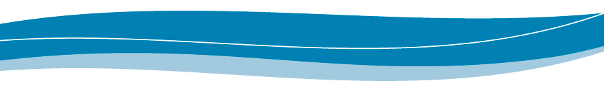 ERASMUS+etwinning---Candidature de participation à un séminaire de contact, un atelier de formation professionnelle ou une conférence dans le cadre de l’actioneTwinninginformations de basedonnÉes du candidat   DonnÉes de l’Établissement d’originedonnÉes de l’activitÉconditions de participationremboursement des fraissignaturesApprobation de la candidature par le représentant légal de votre établissement d’origine La présente candidature doit être :complétée à l’aide d’un ordinateur ;dûment remplie, imprimée et signée ;renvoyée à Anefore asbl avant la date limite d’inscription à l’activité en question par courriel à info@anefore.lu ou par voie postale à Anefore asbleduPôle WalferdangeBâtiment 03 – étage 01Route de DiekirchL-7220 WalferdangeSous-programmeeTwinningType d’action Séminaire eTwinning Atelier de formation professionnelle Conférence eTwinningAnnéeNom du candidatCivilitéPrénomNomNomNomFonctionAdresse privée(n° - rue)Code postalVillePaysTéléphoneMobileFaxAdresse e-mail(la confirmation vous sera envoyée à cette adresse)Dénomination légale complèteType d’organismeAdresse(n° - rue)Code postalVillePaysTéléphoneFaxSite webTitre de l’activitéType d’activité Séminaire eTwinning Atelier de formation professionnelle (PDW) Conférence eTwinning Séminaire eTwinning Atelier de formation professionnelle (PDW) Conférence eTwinning Séminaire eTwinning Atelier de formation professionnelle (PDW) Conférence eTwinning Séminaire eTwinning Atelier de formation professionnelle (PDW) Conférence eTwinningPublic ciblePaysVilleDates(jj/mm/aaaa)débute le :se termine le :Une fois la candidature acceptée, le candidat s’engage à :s’inscrire sur le portail européen eTwinning (www.etwinning.net) et à prendre connaissance des outils proposés sur le portail européen avant le début de l’activité ;participer activement aux activités proposées ;remettre à son retour un rapport d’évaluation finale sur base du modèle fourni par Anefore asbl.Forfait de participationLe forfait de participation sera entièrement pris en charge par Anefore asbl. Le forfait de participation inclut les frais d’inscription et de séjour de l’activité.Frais de déplacementLes frais de déplacement seront remboursés sur base des frais réels encourus. Ils devront être avancés par le candidat et seront remboursés à 100%, à condition que les tarifs les plus avantageux soient utilisés.La réservation des tickets de transport (avion, train) est à faire par le candidat dès l’approbation de sa candidature.Les frais de déplacement seront remboursés dès réception du rapport final, de l’attestation de présence et des originaux des justificatifs (facture(s), ticket(s), carte(s) d’embarquement, etc.).Les déplacements locaux/régionaux dans le pays d'origine et le pays d'accueil seront couverts dès lors qu'ils seront directement liés au voyage aller/retour vers le lieu de l’activité. Anefore asbl s'assurera que les tarifs les plus avantageux ont été adoptés pour tous les déplacements. Autres dépensesLes autres dépenses sont à charge du candidat !Je soussigné(e), déclare que toutes les informations contenues dans cette candidature sont correctes à ma connaissance. Je déclare avoir pris connaissance de toutes les modalités et conditions de participation et accepte de m’y conformer.Je soussigné(e),……………………………………………………………………………………………………  certifie que la personne candidate est un membre du personnel de l’établissement que je représente et je soutiens sa candidature.Lieu :	Date :Nom et fonction :Signature :Cachet de l’établissement